Dodatkowe informacje:W miesiącu poprzedzającym datę upublicznienia ogłoszenia wskaźnik zatrudnienia osób niepełnosprawnych w Straży Miejskiej w Milanówku, w rozumieniu przepisów o rehabilitacji zawodowej i społecznej oraz zatrudnieniu osób niepełnosprawnych,  był niższy niż 6%. Nabór składa się z dwóch etapów:I etap : weryfikacja formalna ofertII etap:  test i rozmowa kwalifikacyjnaKandydat wyłoniony w drodze naboru, przed zawarciem umowy o pracę, zobowiązany jest założyć:Oryginały (do wglądu) lub potwierdzone za zgodność z oryginałem kserokopie świadectw pracy, zaświadczeń, ukończonych kursów,Zaświadczenie lekarskie stwierdzające zdolność do pracy na stanowisku, którego nabór dotyczy.INFORMACJA O PRZETWARZANIU DANYCH OSOBOWYCH – KANDYDACI DO PRACYW związku z realizacją wymogów Rozporządzenia Parlamentu Europejskiego i Rady (UE) 2016/679 z dnia 27 kwietnia 2016 r. w sprawie ochrony osób fizycznych w związku z przetwarzaniem danych osobowych i w sprawie swobodnego przepływu takich danych oraz uchylenia dyrektywy 95/46/WE (ogólne rozporządzenie o ochronie danych) (Dz.U.UE. z 2016 r., L 119, poz. 1) (RODO) Komendant Straży Miejskiej w Milanówku informuje o zasadach oraz przysługujących Pani/Panu prawach związanych z przetwarzaniem Pani/Pana danych osobowych.Wskazania administratora: Administratorem Pani/Pana danych osobowych jest Komendant Straży Miejskiej w Milanówku, Warszawska 32, 05-822 Milanówek – dalej „Administrator” Cele oraz podstawa  prawna przetwarzania Pani/Pana danych osobowych: Administrator przetwarza  Pani/Pana dane osobowe na podstawie art. 6 ust. 1 lit. a-c RODO w związku z art. 221 Kodeksu pracy w celu przeprowadzenia naboru  na wolne stanowisko pracy,  natomiast  udzielona zgoda  będzie podstawą  przetwarzania dodatkowych danych zawartych w złożonych przez Panią/Pana  dokumentach, związanych z naborem. Obowiązek  podania danych osobowych:   Podanie przez Panią/Pana swoich  danych osobowych  jest obligatoryjne w  oparciu  o przepisy prawa, a  w pozostałym  zakresie jest dobrowolne. Bez podania wymaganych danych osobowych  nie będzie możliwy udział Pani/Pana w naborze.  Informacje  o odbiorcach Pani/Pana danych osobowych:  Pani/Pana dane osobowe  nie będą udostępniane żadnym odbiorcom. Dane osobowe mogą zostać udostępnione wyłącznie organom publicznym uprawnionym do uzyskania danych osobowych  na podstawie przepisów prawa.  Okresy przetwarzania danych osobowych:   Pani/Pana  dane osobowe będą przetwarzane  przez czas niezbędny do przeprowadzenia naboru na wolne stanowisko pracy, lecz nie dłużej niż okres 3 miesięcy od daty publikacji informacji o wyniku naboru.  Prawa  osoby, której dane dotyczą: Przysługuje Pani/Panu prawo  żądania od Administratora dostępu  do treści swoich danych osobowych oraz prawo do ich sprostowania, usunięcia, ograniczenia przetwarzania lub prawo do wniesienia sprzeciwu  wobec przetwarzania danych osobowych, a  także prawo do  przenoszenia danych osobowych,  prawo do cofnięcia zgody na przetwarzanie dodatkowych danych w  dowolnym momencie,  jednak nie będzie  to miało  wpływu  na  zgodność  z prawem przetwarzania podanych danych dokonanego przed jej cofnięciem. Ma Pani/Pan prawo do wniesienia  skargi do organu nadzorczego Prezesa  Urzędu Ochrony Danych Osobowych, jeśli stwierdzi Pani/Pan, że przetwarzanie Pani/Pana danych osobowych narusza przepisy RODO. Profilowanie oraz  zautomatyzowane podejmowanie decyzji: Podane  przez Panią/Pana  dane nie będą profilowane ani też nie będą podstawą do zautomatyzowanej  decyzji. Przekazywanie  danych osobowych do  podmiotów spoza Europejskiego  Obszaru  Gospodarczego   („EOG") lub organizacji międzynarodowych: Pani/Pana  dane osobowe nie będą udostępniane podmiotom mającym siedzibę poza Europejskim Obszarem Gospodarczym oraz organizacjom międzynarodowym. Jeśli  ma Pani/Pan  pytania odnośnie  sposobu  i zakresu przetwarzania Pani/Pana  danych osobowych  przez  Straż Miejską w Milanówku, a także przysługujących Pani/Pana uprawnień, prosimy o kontakt: iod@strazmiejska.milanowek.pl, nr tel.22 724 80 45Złożonych i niewykorzystanych w procesie rekrutacji dokumentów Straż Miejska nie odsyła. Kandydat może je odebrać w budynku Straży Miejskiej w Milanówku po zakończeniu procesu rekrutacji. Nieodebrane dokumenty aplikacyjne osób  nie zakwalifikowanych zostaną komisyjnie zniszczone.     Komendant Straży Miejskiej w Milanówku /-/         Robert Skirski OGŁOSZENIE  O  NABORZE  NR 5/2020  Z DNIA 14.09.2020 R.  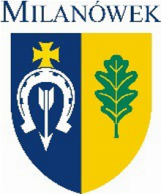 K O M E N D A N T   S T R A Ż Y   M I E J S K I E J   W   M I L A N Ó W K Uogłasza otwarty i konkurencyjny nabór na wolne stanowisko urzędniczeSpecjalista(pełen etat)Wymagania niezbędne:obywatelstwo polskie,ukończone 21 lat,pełna zdolność do czynności prawnych i korzystanie z pełni praw publicznych, niekaralność za umyślne przestępstwo ścigane z oskarżenia publicznego lub umyślne przestępstwoskarbowe, nienaganna opinia,uregulowany stosunek do służby wojskowej,sprawność pod względem fizycznym i psychicznym,wykształcenie średnie,odbyty kurs podstawowy dla strażników miejskich z wynikiem pozytywnym,co najmniej 3 – letnie doświadczenie w pracy w straży miejskiej/gminnej lub innej formacji mundurowejprawo jazdy kategorii BWymaganie dodatkowe:znajomość przepisów ustawy - o strażach gminnych, znajomość przepisów ustawy – prawo o ruchu drogowym,znajomość przepisów ustawy – kodeks postępowania administracyjnego,znajomość problematyki i przepisów dotyczących odławiania zwierząt,znajomość problematyki i zagadnień antysmogowych w działaniu straży miejskich,obsługa komputera (MS Office, Internet),wysoka kultura osobista,dyspozycyjność,skrupulatność, terminowość, dokładność, rzetelność, systematyczność w działaniu.odporność na stres, komunikatywnośćWarunki pracy:Miejsce pracy: Na tym stanowisku występuje zarówno wysiłek fizyczny jak i umysłowy; praca wykonywana jest w pełnym wymiarze czasu pracy, również w systemie równoważnym (obejmującym godziny nocne i dni świąteczne); praca samodzielna, narażona na szczególne obciążenie psychiczne: wymagająca szczególnej koncentracji; praca na terenie całego Miasta Milanówka; wykonywana wewnątrz i na zewnątrz pomieszczeń; praca może być wykonywana z wykorzystaniem monitora ekranowego powyżej 4 godzin na dobę; w zmiennych warunkach atmosferycznych; praca na stanowisku decyzyjnym związanym z odpowiedzialnością.Informujemy, że niniejsze ogłoszenie dotyczy stanowiska urzędniczego w charakterze strażnika miejskiego, 
o którym mowa w ustawie o strażach gminnych ( miejskich), w związku z czym od kandydatów wymagana jest pełna sprawność fizyczna, zgodnie z art. 24 pkt 6 ustawy.Zakres wykonywanych zadań na stanowisku:do zadań osoby zatrudnionej na tym stanowisku należeć będzie ochrona spokoju i porządku w miejscach publicznych zgodnie z ustawą o strażach gminnych z dnia 29 sierpnia 1997 r. w tym m.in. podejmowanie interwencji związanych z nieprzestrzeganiem przepisów prawa, ochrona zgromadzeń i imprez publicznych, działania w zakresie ratowania życia i zdrowia obywateli.Osoby zainteresowane prosimy o dostarczenie następujących dokumentów:C.V.  uwzględnieniem przebiegu pracy zawodowej (okresy zatrudnienia i zajmowane stanowiska pracy) kwestionariusz osobowy * wg. załączonego wzoru,kopie dokumentów potwierdzających wykształcenie,kopie dokumentów potwierdzających doświadczenie zawodowe,kopie dokumentów potwierdzających posiadanie dodatkowych kwalifikacji i uprawnień zawodowych,kopia dokumentu potwierdzającego obywatelstwo polskie,oświadczenie kandydata o pełnej zdolności do czynności prawnych i korzystaniu z pełni praw publicznych oraz o braku skazania prawomocnym wyrokiem sądu za umyślne przestępstwo ścigane z oskarżenia publicznego lub umyślne przestępstwo skarbowe*,oświadczenie o zgodzie na przetwarzanie danych osobowych w celach rekrutacyjnych** druki kwestionariusza i oświadczeń są do pobrania na stronie www.strazmiejska.milanowek.pl/bip/Zatrudnienie planowaneOd października  2020 r., w pełnym wymiarze czasu pracy; umowa o pracę na czas określony do 12 miesięcy, z możliwością zawarcia kolejnej umowy na czas określony lub na czas nieokreślony.Termin składania ofertWymagane dokumenty aplikacyjne należy składać w zaklejonej kopercie: osobiście w siedzibie Straży Miejskiej w Milanówku, ul. Warszawska 32  lub pocztą na adres: Straż Miejska, ul. Warszawska 32, 05-822 Milanówek z dopiskiem: „OFERTA NR 5/2020 – Specjalista w Straży Miejskiej  ” i podanym numerem telefonu kontaktowego  w terminie do dnia 24.09.2020 r . do godz. 16.00Rozpatrywane będą tylko kompletne oferty, które wpłyną do podanego terminu. Aplikacje, które wpłyną do Straży Miejskiej po wyżej określonym terminie nie będą rozpatrywane.Informacja o wyniku naboru będzie umieszczona na stronie internetowej Biuletynu Informacji Publicznej www.strazmiejska.milanowek.pl/bip/  oraz na tablicy informacyjnej w budynku Straży Miejskiej, przy ul. Warszawskiej 32 
w Milanówku.